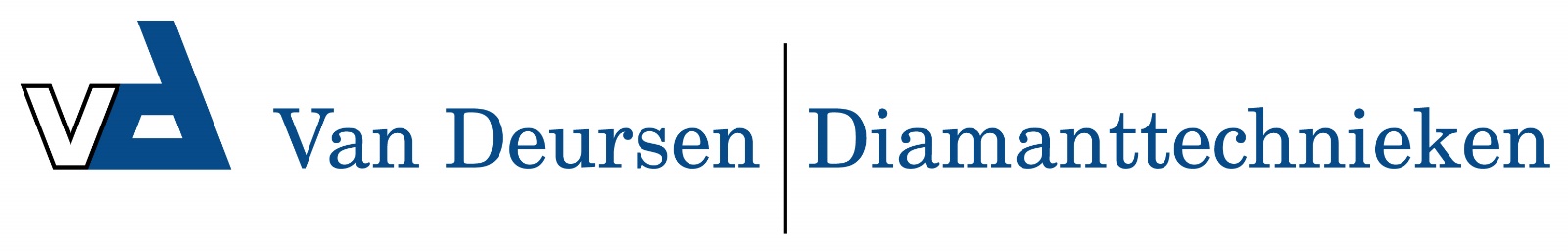 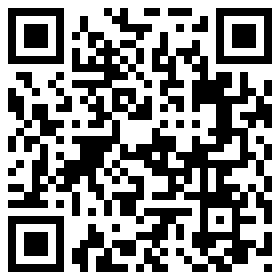 EMH650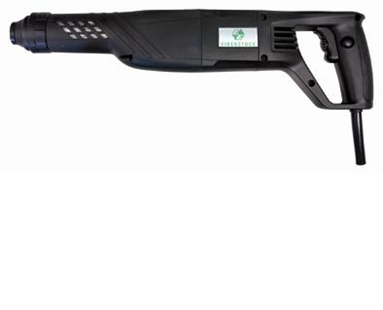 650W - 0-3.200 slagen/min
met 3 SDS-plus beitelsBreekhamer met een bijzonder hoge slagkracht van 6 joules, voor het verwijderen van tegels, het uitbreken van boorkernen en het nabewerken van sleuven. De meegeleverde beitels kunnen in 12 posities worden vastgezet. Inclusief spitse - platte- en tegelbeitel, verpakt in kunststof koffer. Technische gegevens:Artikelnummer10.098.80EAN code8713265040200MerkEibenstockVermogen650 WattSpanning230 VToerental (belast)0-3200 slagen/min.AansluitingSDS-PlusBeschermklasseII (dubbel gesoleerd)BeschermingsgraadIP 20Gewicht3,4 kg